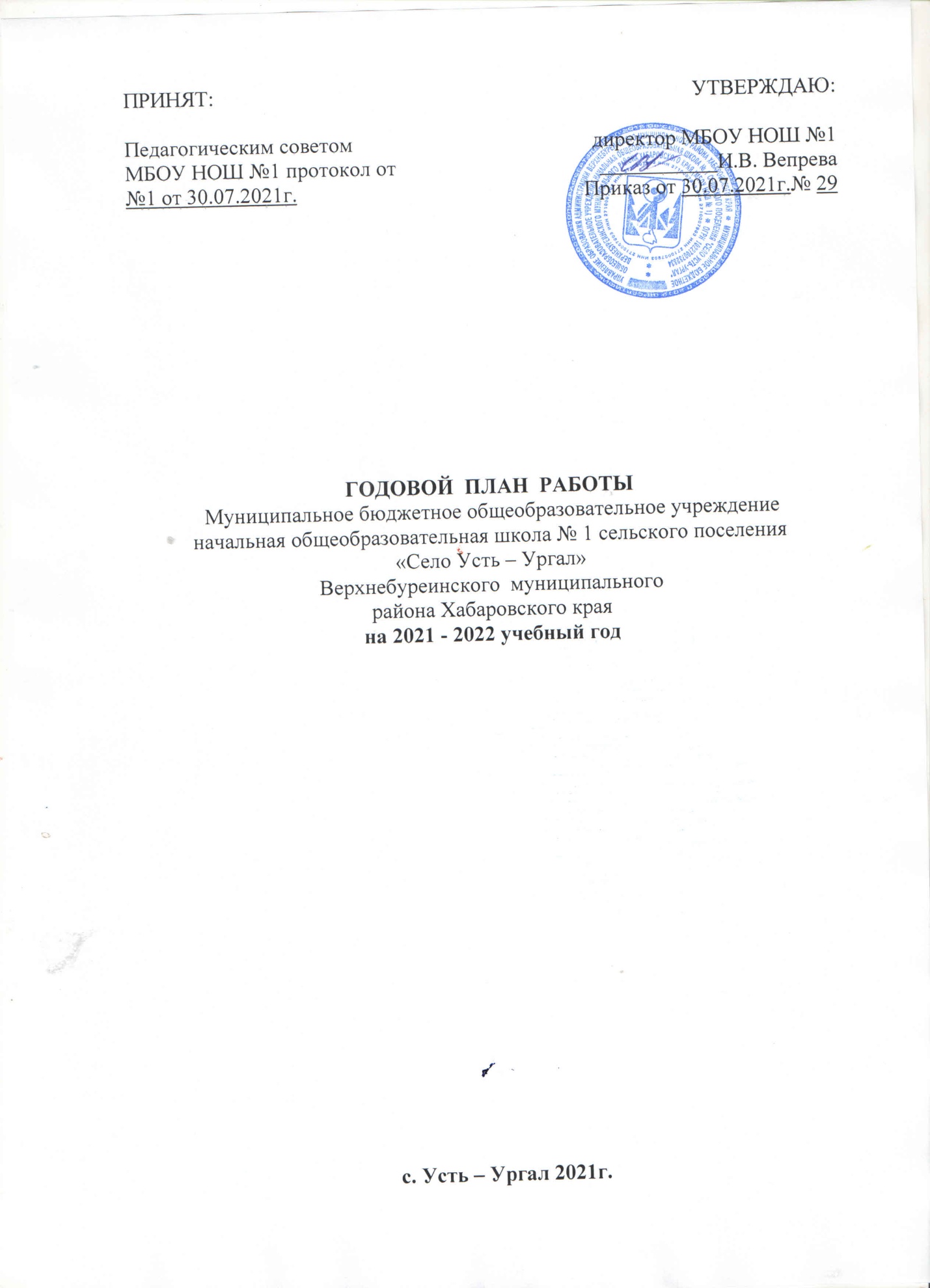 Анализ воспитательно-образовательной работы коллектива МБОУ НОШ № 1за 2020 – 2021 учебный годСведения о дошкольном образовательном учреждении.Основные сведения об учреждении      Здание построено по проекту ясли – сад в 1990году, требуется капитальный ремонт, т.к. за 30 лет эксплуатации таковых не было. В 1994 году приспособлено под школу – детский сад. Здание одноэтажное. Отопление от собственной котельной, которой также необходим капитальный ремонт. Канализация и сантехническое оборудование требуют замены, функционируют не удовлетворительно. Школа и д/сад имеют свои выходы.     Групповая и спальная комнаты отдалены друг от друга. Имеются раздевалка, умывальная, туалетная комната.    В школе имеются две раздельные классные комнаты. Имеются раздевалка, умывальная, раздельные для мальчиков и девочек  туалетные комнаты.    Кухня – пищеблок расположены в здании школы – детского сада. Кухня обеспечена оборудованием. Имеются два бытовых холодильника для сырой и готовой пищи, одна четырёхконфорочная и одна двухкнфорочная электрические плиты.    Прачечная оборудована стиральной машиной, центрифугой – барабаном. Имеется доска для глажения, электрический утюг.    В здании расположены складские помещения для продуктов и хозяйственных нужд.    Котельная расположена на территории школы – детского сада. Имеется котёл, два электронасоса для обеспечения отопления здания школы – д/сада, глубинный насос для забора воды в систему отопления учреждения и его водоснабжения.    Территория школы – детского сада имеет ограждения из штакетника. Участки школы и детского сада расположены отдельно. На участках имеются теневые навесы – требующие капитального ремонта. На участке детского сада имеются:  игровое оборудование.1.Структура содержания образования в учрежденииРабота с педагогическими кадрамиКачество питанияУровень готовности выпускников детского сада к школе, учеников начальной школы к дальнейшему обучениюНа данный момент дошкольную группу посещало 7  детей (предельная наполняемость ДОУ- 18 детей):Работа школы временно приостановлена в связи с отсутствием учителяДетский садШкола Дошкольная группа полностью укомплектована кадрами.            Основная цель учреждения – создание условий для сохранения и укрепления здоровья детей через внедрение здоровьесберегающих технологий при качественной подготовке детей к школе. Успешное обучение в школеРеализуемые программы в детском саду2.Выполнение годовых задач, поставленных перед коллективом1. Совершенствование условий для сохранения и укрепления здоровья воспитанников, формирование у детей представлений о здоровом образе жизни и основах безопасности жизнедеятельности.2. Повышение квалификации, профессионального мастерства педагогических кадров, ориентированных на применение новых педагогических и информационных технологий с целью развития индивидуальных способностей, познавательного интереса и интеллектуально - творческого потенциала каждого ребенка.3. Формировать семейные ценности у дошкольников через организацию преемственности детского сада и семьи в воспитании и обучении детей, поиск и внедрение новых форм работы с семьями воспитанников, изучение и активизацию педагогического потенциала семьи, обеспечение равноправного творческого взаимодействия с родителями (законными представителями) воспитанников.Особое внимание уделялось  созданию здоровьесберегающей среды для дошкольников и учащихся начальных классов; -  качественная подготовка детей к обучению в школе- успешное обучение в школе Для успешного выполнения намеченных задач в учреждении создана база методического обеспечения и практического материала, что позволило выполнить годовые задачи. Для  выполнения поставленных задач   планировалось:-  создание  предметно-развивающей среды, способствующей воспитанию культурно-гигиенических навыков у детей: изготовить  атрибуты для игр, оформить  в группах и классе тематические уголки .-  пополнить дидактические игры на развитие мелкой моторики рук, что важно для детей при самообслуживании; печатные игры на закрепление названий и свойств  предметов быта, с которыми дети сталкиваются каждый день;- провести совместное  игра- занятие   «Книжка заболела»   - консультации для родителей - папки-передвижки-  проводить  индивидуальные беседы с родителями-  провести в группе (классе)  родительское собрание  и анкетирование родителей.        В результате проблемно-ориентированного анализа  в образовательной работе с детьми, введения ФГОС, встают задачи  на 2021-2022 учебный год        1.Усилить работу по развитию умственных способностей детей дошкольного возраста посредством формирования элементарных логико-математических представлений.2.Продолжить работу педагогов по развитию у детей основных движений и двигательных качеств на занятиях по физическому воспитанию.3.Продолжать работу по развитию речи детей дошкольного возраста через использование художественной литературы в различных видах деятельности 3.Работа с педагогическими кадрамиЗадачи:Стимулировать аналитическую деятельность педагогического  коллектива  по ключевым проблемам функционирования и развития учреждения. Кадровый состав            В 2021 г кадровый состав педагогов. Обеспечение педагогическими кадрамиСведения о других работниках.Информация о прохождении аттестации и курсовой подготовки педагогических работников             Педагоги учреждения постоянно повышают свой профессиональный уровень проводятся   открытые занятия, уроки  в школе детском саду.              С целью повышения результативности педагогической работы мы использовали следующие формы работы: Повышение квалификации через педагогические советы, методические объединения.Анализ выполнения методических мероприятий показал, что необходимо тщательней продумывать  тематику консультаций и семинаров, исходить из анализа годового плана и введений в действие документов Министерства образования (Типовое положение ФГОС и тд.)4. Организация работы по охране жизни и здоровья воспитанников          В  учреждении ведется большая работа по охране жизни и укреплению здоровья детей. В группе и школе организованы физкультурные уголки.           В рамках профилактика заболеваемости своевременно и ежедневно проводилась витаминизация и профилактические мероприятия по предупреждению заболеваемостью детей гриппом и  ОРВИ, кишечными инфекциями.              Итоги работы за год обсуждались на педагогическом совете педагогическим коллективом. Анализ оздоровительной работы  показал, что работа по данному направлению строится в соответствии с программой и годовым планом , дети проявляют интерес к занятиям физкультурой.  У детей сформированы умения и навыки в соответствии с возрастными требованиями программы. В результате проведённых мероприятий по оздоровлению, заболеваемость в учреждении снижается и не превышает условно – допустимых среднестатистические нормы.            Для профилактики простудных заболевании проводя следующие мероприятия: соблюдение режима дня, витаминизация, соблюдение санитарно-гигиенического режима. Проводится работа с детьми и родителями: беседы. Анализ заболеваемости учеников и воспитанников школыОсновной рост заболеваемости наблюдался в осенний период, в период адаптации. В течение года -  часто болеющие и ослабленные дети. Основными причинами заболеваемости детей считаем: не стабильность температурного режима в помещениях учреждения (здание 1990г. постройки), проблемы со здоровьем у детей, пришедших в учреждение, а это отклонения от нормы в физическом и нервно-психическом развитии (быстрая утомляемость, непоседливость, неврозы, нарушения характера, лёгкими задержками психического развития и другими нервно-психическими расстройствами).              По результатам диагностики необходимо особое значение уделить упражнениям на ловкость, гибкость, быстроту. Включать в комплексы утренней гимнастики упражнения на гибкость, растяжку.            В детском саду сложилась и действует комплексная система  физкультурно-оздоровительной работы. Оздоровительная работа проводится в рамках отведенного режимом времени в течение года. Воспитатели оригинально оформили родительские уголки, украсили детскими поделками, создали условия для развития двигательной активности детей на участке.            Так же много внимания уделялось адаптации детей вновь пришедших в детский сад и школу.  В рамках реализации данного направления продолжена работа по созданию условий для наилучшей адаптации детей вновь поступивших в  учреждение и по созданию благоприятного психологического микроклимата в группе и классе. Дети, вновь поступившие , находились под постоянным наблюдением педагогов.                                 Вследствие благоприятного эмоционально-психологического климата в коллективе и взаимодействии взрослых с детьми стала быстрая и безболезненная адаптация детей к условиям детского сада, школы. Посещаемость детей в 2019-2020 году, составила 65% , (70% - в предыдущем). Основной рост заболеваемости наблюдался в осенний период, в период адаптации. В течение года -  часто болеющие и ослабленные дети.               Большое значение придаётся в   учреждении рациональному питанию. Исходя из имеющегося набора продуктов, повара готовят вкусные и разнообразные блюда, соблюдая технологию тепловой обработки, сберегая витаминный состав овощей, фруктов, мяса и молока.   Анализируя работу по физическому воспитанию и оздоровлению, следует отметить негативные моменты: в связи с недостаточностью финансирования не пополнили игровые участки физкультурным оборудованием.5.Результаты образовательной деятельности               В 2019-2020 году детский сад разработал образовательную программу с учётом ФГОС к структуре образовательной программы «Программа воспитания и обучения в детском саду». В связи с выходом нового Типового  положения и ФГОС, в детском саду обучение велось по образовательным областям: «Здоровье», «Физическая культура»,  «Социализация»,  «безопасность», «Труд»,«Коммуникация», «Познание», «Музыка», «Художественное творчество», «Чтение художественной литературы».              Реализуя задачи по формированию у детей представлений о здоровом образе жизни, способах сохранения здоровья через воспитание привычки выполнять культурно-гигиенические навыки,  педагоги учитывают возрастной и индивидуальный подход, соблюдают преемственность  между возрастными группами, дошкольным учреждением и школой. На занятиях и уроках педагоги используют методы и приемы развивающего характера: проблемные ситуации,  вопросы на поиск причинно-следственных связей, отношений и зависимостей, разные способы сравнений, логические задачи, творческие задания, беседуют с детьми.  Коллектив на протяжении нескольких лет работает над проблемой создание условий для сохранения и укрепления здоровья детей через внедрение здоровьесберегающих технологий при качественной подготовке детей к школе. Воспитатели, с помощью родителей, обогатили игровую среду новыми играми, для мальчиков и девочек. Некоторые дети нуждающихся в  логопедической помощи. Целенаправленно велась работа по  привитию  дошкольникам и младшим школьникам навыкам здорового образа жизни, педагоги рассказывали детям о строении человека, как ухаживать за зубами правилами ухода  за глазами, зубами, кожей.             	Основное внимание в системе эстетического воспитания уделено художественно- изобразительной деятельности. Педагоги обучают детей различным техникам изобразительного творчества, делая акцент на эстетической сущности изображения, а не на формальном копировании предмета, особо приветствуются творческие находки ребёнка. Работы детей стали более интересными, индивидуальными. С подготовительной по работе идёт углублённая работа по «Оригами», в результате 85% детей владеют навыками работы с бумагой, самостоятельно по схеме.  У многих детей вызывает трудности работы с ножницами, пластилином, развитие мелкой моторики процесс длительный и требует постоянных упражнений, поэтому эту работу необходимо продолжать дома: лепить, вырезать, разукрашивать и тд.  Анализ  уровня усвоения программного материала  детьми выглядит следующим образом. Уровень выполнения комплексной и парциальных программ в ДОУ в 2020 / 2021  учебном годуПрограмма в детском саду выполнена на 100% .        Средний  уровень выполнения программных задач приходится на развитие речи, художественное творчество, социализацию, более высокий на математику. Не высоким  остаётся показатель по физической подготовленности детей. Одной из главных причин является процент детей физически ослабленных, часто болеющих, а так же не достаточная двигательная активность детей, организуемая воспитателями.  Диагностика проводилась по региональным стандартам, предложенным ИППК ПК.      На фоне достигнутых успехов в системе воспитательной работы детского сада и школы, нами были выявлены следующие проблемы и противоречия:Продолжить работу по формированию навыков культурного поведения, социально-общественных качеств.Продолжить работу по развитию физических качеств, обогащению   двигательного опыта детей  в процессе  организации подвижной игры.Обеспечить системный подход к социально-личностному  развитию дошкольников на всех возрастных этапах развития.6. Система материально-технического и финансового обеспечения        Объективной оценке состояния материально – технической базы способствует изучение соответствующей документации, касающейся нормативных сроков эксплуатации здания и оборудования, предписаний санэпиднадзора и госпожнадзора, дефектных ведомостей и бухгалтерских документов, свидетельствующих о восстановительных работах, проведенных в прошлые годы.          В детском саду-школе созданы условия социально-психологического комфорта и защищенности всех участников педагогического процесса, права и обязанности  сотрудников и директора оговорены в трудовом договоре и регламентированы Коллективным договором между профсоюзным комитетом и администрацией.             Составление плана развития материально – технической базы МБОУ МБОУ НОШ  №1  предусматривает деятельность руководителя по обеспечению надлежащего состояния здания, территории и оборудования:Частичная оснащённость группы и классов в соответствии с требованиями СанПиН и реализуемой в учреждении образовательной программы.Оснащенность педагогического процесса.Контроль за поддержание санитарно – гигиенического режима дня (уборка     всех помещений; соблюдение режима проветривания; гигиеническое состояние помещений, игрушек, инвентаря  чистота игрушек; прохождение   медосмотров и т.д.)Контроль за выполнением инструкций об охране труда, выдается спец. одежда, моющие средства.Контроль за выполнением персоналом должностных инструкций, правил внутреннего трудового распорядка, техники безопасности труда, правила пожарной безопасности,Контроль за организацией питания: качество доставляемых продуктов: качество готовой пищи; хранение суточной пробы; сбалансированность детского питания:  соблюдение санитарно – гигиенических правил хранения продуктов в кладовых –  товарного соседства).                                                                           В течение года был проведён  косметический ремонт групповой комнаты, классов и других помещений учреждения. Осуществлена побелка стен и потолка, а также покраска пола в спальном помещении, учебном классе и пищеблоке. Осуществлена покраска игрового оборудования на участках, заменены  лампы дневного освящения и элек.щиты. Ремонт проведён силами коллектива учреждения. Основным источником финансирования является: родительская плата, управление образования. План  ремонтных работ выполнен  в полном объёме. Необходимо продолжить оснащение физкультурно-игровым оборудованием игровые площадки;Необходимо заменить игровое оборудование на участке детского сада.Заменить забор по территории школы – детского садаПроизвести ремонт крыши.Произвести утепление и обшивку зданияСистематически осуществлять анализ административно – хозяйственной работы осуществляется   систематически, результаты заслушивать на оперативных совещаниях  администрации (1 раз в квартал)Система воздействия с семьёй, школой и другими организациями                 Просвещение родителей ставит своей задачей повышение их правовой и педагогической   культуры Контингент родителей неоднороден по составу, целям, приоритетам в воспитании. Задача нашего учреждения удовлетворить запросы  родителей, предоставить образовательные услуги в соответствии с их потребностями.  Исходя из этих направлений, осуществлялась работа по взаимодействию с семьями дошкольников.  Поэтому основной целью дошкольного учреждения при взаимодействии с семьями стало вовлечение родителей в образовательный процесс, в физическое и эмоционально-личностное воспитание детей. Это совместные праздники  «Зимние игры и развлечения», «Мамин праздник», «День защитника Отечества», Дни открытых дверей, открытые просмотры занятий. Степень включения родителей в организацию образовательного процесса остаётся не высоким. Родители предпочитают роль наблюдателя, ссылаясь на недостаток времени. Таким образом, не все родители осознают важность сотрудничества с воспитателями и учителем учреждения. Перед коллективом  стоит задача:продолжать работу с родителями, сделать их активными и заинтересованными участниками образовательного и воспитательного процесса, планируя новые формы проведения совместных с детьми мероприятий, реализуя проект «Как хорошо, что есть семья которая от бед любых хранит меня».           В течение года учреждение  сотрудничало с местной библиотекой, краеведческим музеем: познавательные занятия, беседы. Необходимо продолжить сотрудничество, разработать  совместное проведение фольклорных праздников: «Пасха», «Масленица»          Совместная работа детского сада и школы  проходила по плану, который составлялся в начале года учителем и воспитателем д./сада и директором учреждения.           Задачи плана были выполнены, но имели место недочеты и недостатки которые были отмечены и взяты на контроль.Вывод: В ДОУ создана функциональная, соответствующая законодательным и нормативным требованиям внутренняя система оценки качества, позволяющая своевременно корректировать различные направления деятельности ДОУ.Поэтому   перед коллективом стоят следующие  задачи: ЦЕЛИ И ЗАДАЧИ РАБОТЫ МБОУ НОШ №1 НА 2021 - 2022 УЧЕБНЫЙ ГОДГодовой план МБОУ НОШ № 1 составлен в соответствии с: - Федеральным законом «Об образовании в Российской Федерации» (от 29.12.2012 года № 273-ФЗ); - Федеральным государственным образовательным стандартом дошкольного образования (приказ Министерства образования и науки РФ от 17 октября 3013 г. №1155);- Санитарно-эпидемиологическими требованиями к устройству, содержанию и организации режима работы ДОУ (СанПиН 2.4.1.3049-13);- Уставом МАДОУ № 14 «Юбилейный» - ООП ДО МАДОУ № 14 «Юбилейный».На основании выводов и результатов анализа деятельности учреждения за прошлый год определены цели и задачи учреждения на 2020 - 2021 учебный год:ЦЕЛЬ: Создание образовательного пространства, направленного на повышение качества дошкольного образования для формирования общей культуры личности детей, развитие их социальных, нравственных, эстетических интеллектуальных, физических качеств, инициативности и самостоятельности в соответствии с требованиями современной образовательной политики, социальными запросами и потребностями личности ребенка и с учетом социального заказа родителей.ЗАДАЧИ: 1.Усилить работу по развитию умственных способностей детей дошкольного возраста посредством формирования элементарных логико-математических представлений.2.Продолжить работу педагогов по развитию у детей основных движений и двигательных качеств на занятиях по физическому воспитанию.3.Продолжать работу по развитию речи детей дошкольного возраста через использование художественной литературы в различных видах деятельностиАттестация педагогических работников в 2021 - 2022 учебном годуРабота с кадрами Повышение квалификации руководящих и педагогических работников ДОУЦель работы по реализации блока: Повышение профессиональной компетентности руководящих и педагогических работников, совершенствование педагогического мастерства.Профессиональная переподготовка на 2021 – 2022 учебный год Изучение состояния работы учреждения и осуществление контроляОРГАНИЗАЦИОННО - МЕТОДИЧЕСКАЯ РАБОТАЦиклограмма основных мероприятийПедагогические советы. Мероприятия, проводимые   в МБОУ НОШ №14.5. Взаимодействие МБОУ НОШ №1 с социумомЦель работы по реализации блока: укрепление и совершенствование взаимосвязей с социумом, установление творческих контактов, повышающих эффективность деятельности ДОУ.4.6. Взаимодействие МБОУ НОШ №1 с родителями (законными представителями)Цель работы по реализации блока: оказание родителям (законным представителям) практической помощи в повышении эффективности воспитания, обучения и развития детей.Совершенствование системы работы с семьей в ОУОсуществление преемственности в работеЗаседания рабочей группы по реализации ФГОСв образовательный процесс Цель: создание системы управления и методического обеспечения по организацииработы ОУ при реализации ФГОС ДОПлан по самообразованию педагогов  План совместной работы специалистов МБОУ НОШ №1План работы по ПП(к)Обеспечение здоровья и здорового образа жизни дошкольниковПерспективный план работы по предупреждению ДТП  ПЛАН МЕРОПРИЯТИЙ И УЧЕБНЫХ ТРЕНЕРОВОКПО ПРОТИВОПОЖАРНОЙ БЕЗОПАСНОСТИМБОУ НОШ №1 НА 2021-2022 УЧ.Г.План     работы по взаимодействию с поселковой библиотекойАДМИНИСТРАТИВНО-ХОЗЯЙСТВЕННАЯ РАБОТАЦель работы по реализации блока: Укрепление материально – хозяйственной базы учреждения, создание благоприятных  условий для воспитания,  развития детей дошкольного возрастаОсновные направления и формы взаимодействия с социумомЦель работы по реализации блока:Укрепление и совершенствование взаимосвязей с социумом, установление творческих контактов, повышающих эффективность деятельности ДОУ.Нормативно-правовое обеспечение Циклограмма административно – хозяйственной работыПлан работы по охране трудаПараметры2020-2021 г.Общий контингент (человек)6Количество групп и мест в д/с (_/_)1/18Наполняемость  группы в соответствии с возрастом:Количество человек - ранний возраст (кол-во групп/чел)2 - младший возраст (кол-во групп/чел)1 - средний возраст (кол-во групп/чел)1 - старший возраст (кол-во групп/чел)1 - подготовительные группы                      (кол-во групп/чел)1Параметры200-2021 г.Общий контингент (человек)0Количество классов0Наполняемость  классовКоличество человек - 1 класс (кол-во чел)0 - 2 класс (кол-во чел)0 - 3 класс(кол-во чел)0 - 4 класс (кол-во чел)0наименованиеАвторЦельВозрастКто peaлизуетКомплексные программыКомплексные программыКомплексные программыКомплексные программыКомплексные программы1.Образовательная программа  разработанная на основе примерной образовательной программы«Программа  воспитания и обучения в детском саду» Под редакциейМ.А. Васильевой Всестороннее развитие психических и физических качеств в соответствии с их возрастными и индивидуальными особенностями 1,5 -7 лет ВоспитателиПарциальные программыПарциальные программыПарциальные программыПарциальные программыПарциальные программы1.«Воспитание экологической культуры в дошкольном возрасте " С.Н. НиколаеваФормировать у детей осознанно – правильного к тем объектам природы, которые рядом с ним.3-7летВоспитатели2.«Основы безопасности детей дошкольного возраста»Р.Б. Стеркина, Н.Авдеева, О.КнязеваНаучить ребёнка правильно себя вести в опасных ситуациях, способствовать у детей дошкольного возраста ценностей здорового образа жизни5-7 летВоспитатели3. «Гармония развития»Д.И. ВоробьеваИнтеллектуально - художественное развитие личности средствами изобразительного искусства и изобразительной деятельности.3-7летВоспитатели№п/пФ.И.О.ДолжностьДата рожденияОбразованиеПед.стаж работыКатегория 1.Вепрева Инна Викторовна Директор (воспитатель)08.03.1971г. Высшее311-я2.Ефремова Галина Федоровнавоспитатель31.07.1963г.Среднее специальное18 летСоответствие занимаемой должности№п/пФ.И.О.Должность1.Дудко Елена МихайловнаПомощник воспитателя2.Пеннер Жанна ВитальевнаПовар, рабочий кухни3.Недостоева Ольга НиколаевнаУборщик служебных помещений, рабочий по ремонту и стирке спецодежды4.Бойчук Светлана Павловнасторож5.Чеботарева Нина Адольфовнасторож6.Буров Андрей ЯковлевичРабочий по комплексному обслуживанию здания, кочегар7.Пеннер Ю.Гкочегар8.Бекешева В.П.завхозФ.И.О.ДолжностьДействующая курсовая подготовкаДействующая курсовая подготовкаДействующая курсовая подготовкаФ.И.О.ДолжностьТемаДата прохожденияМесто проведения1Вепрева Инна Викторовнавоспитатель«Проектирование и реализация курса «Основы финансовой грамотности для дошкольников» в ДОО»С 01.04.19г по30.0419гОбщество с ограниченно ответственностью «Издательство»Учитель»2Ефремова Галина Федоровнавоспитатель«Проектирование и реализация курса «Основы финансовой грамотности для дошкольников» в ДОО»С 01.04.19г по30.0419гОбщество с ограниченно ответственностью «Издательство»Учитель»Выполнено (в %)Не выполнено по причине …(в %)Не выполнено по причине …(в %)Не выполнено по причине …(в %)Не выполнено по причине …(в %)Не выполнено по причине …(в %)Не выполнено по причине …(в %)Выполнено (в %)Отсутствие ответствен-ногоОтсутствиеработниковЗамена на другое мероприятиеПерегру-
женность
планаОтпала необходимость в проведении мероприятияПеренесено на следующий учебный год1Педсоветы100РазделыУровень овладения детьми программ,  в   %Уровень овладения детьми программ,  в   %Уровень овладения детьми программ,  в   %Уровень овладения детьми программ,  в   %Уровень овладения детьми программ,  в   %Уровень овладения детьми программ,  в   %РазделыВысокийВысокийСредний Средний НизкийНизкийРазделыНач.годаКон.года Нач.годаКон.года Нач.годаКон.года Развитие речи 60%83%37%17%3%0Познавательное развитие68%75%21%25%11%0Художественно-эстетическое 58%95%34%5%8%0Физическая культура40%89%35%11%25%0Социально-коммуникативное42%87%49%13%9%0ИТОГО54%85,5%35%14,5%11%0№Ф.И.О. аттестуемогоДолжностьДействующая категорияНа какую категорию претендуетсроки прохождения аттестацииВепрева Инна Викторовнавоспитатель1СЗДДекабрь 2021г.№ п/псодержание основных мероприятийсрокипроведенияответственный1.- Разработка графика повышение квалификации педагогических работников.- Планирование работы, отслеживание графиков курсовой подготовки.- Составление банка данных (и обновление прошлогодних данных) о прохождении педагогами курсов повышения квалификациидекабрьдиректор2.Прохождение курсов повышения квалификации в 2020-2021 учебном годуПо плану курсовой подготовкидиректор3.Посещение педагогами методических объединений районаПо плану директор4.Участие педагогов в конкурсах, выставках, смотрах, акциях и других мероприятиях различного уровняВ течение годадиректор5.- Организация работы педагогов по самообразованию.- Выбор тематики и направлений самообразования- Оказание методической помощи в подборе материала для тем по самообразованию.- Организация выставок методической литературы.- Подготовка педагогами отчетов о проделанной работе  за год.- Составление педагогами портфолио профессиональной деятельности.Май - августВ течение годадиректор6.Приобретение новинок методической литературы В течение годаДиректор, воспитательФ.И.О.,  должностьНаименование курсов переподготовкиСрокиПроф. Переподготовки в 2021-2022г нет.Проф. Переподготовки в 2021-2022г нет.Проф. Переподготовки в 2021-2022г нет.№Контролируемый материалОпределяемые показатели контроляПериодичность контроляОбразовательная деятельностьСоблюдение максимально допустимого количества учебного времени в день 2 раза в годОбразовательная деятельностьДлительность НОД и перерыва между ними;1 раз в месяцОбразовательная деятельностьНаличие здоровьесберегающих моментов в ходе НОД1 раз в месяцОбразовательная деятельностьНаличие отдельного расписания на дополнительные занятия, включение их в объем максимально допустимой нагрузки2 раза в годОбразовательная деятельностьНаличие чередования НОД с разной степенью трудности в течение дня и недели1 раз в кварталОбразовательная деятельностьНаличие развлечений, праздников в плане работ педагогов1 раз в кварталОбразовательная деятельностьКалендарное и перспективное планирование воспитательно-образовательной работы с учётом ФГОС (образовательных областей) 1 раз в кварталОбразовательная деятельностьОценка педагогического мониторинга2 раза в годОбразовательная деятельностьОрганизация и проведение режимных моментов1 раз в кварталОбразовательная деятельностьОценка составления двигательного режима детей по возрастным группам, его соблюдение2 раза в годОбразовательная деятельностьОрганизация и длительность проведения прогулки с детьми1 раз в неделюОбразовательная деятельностьАнализ организации работы по самообразованию педагогов1 раз в кварталОбразовательная деятельностьОрганизация коррекционной работы с детьми по итогам диагностики2 раза в годОбразовательная деятельностьВыполнение решений пед. советов, пед. часов, исполнение инструктивно - методических документов УО1 раз в кварталОбразовательная деятельностьПросмотр совместной деятельности педагога и детейПо графикуОбразовательная деятельностьОрганизация предметно-развивающая среды группы для организации различных видов деятельности1 раз в кварталОбразовательная деятельностьУровень подготовки и проведения родительских собраний в группах1 раз в кварталОбразовательная деятельностьСистема работы с детьми в преддверии праздников1 раз в кварталОбразовательная деятельностьВыполнение педагогами санитарных норм и правил для дошкольных учреждений1 раз в месяцОздоровительная работаПланирование оздоровительной работы с детьми на учебный год1 раз в годОздоровительная работаВыполнение назначенных оздоровительных и закаливающих мероприятий1 раз в месяцОздоровительная работаАнализ заболеваемости детей2 раза в годОздоровительная работаАнализ посещаемости детьми детского сада1 раз в месяцОздоровительная работаАнализ и эффективность оздоровительной работы с детьми1 раз в годСоблюдение основ безопасностиНаличие санитарных книжек у всех работающих в учреждении с результатами медицинских осмотров, своевременность прохождения медосмотров1 раз в кварталСоблюдение основ безопасностиСвоевременность прохождения гигиенического обучения1 раз в два годаСоблюдение основ безопасностиСоблюдение правил ТБ при организации различных видов детской деятельности.1 раз в месяцСоблюдение основ безопасностиОрганизация работы по ОБЖ1 раз в кварталСоблюдение основ безопасностиСоблюдение правил внутреннего распорядка ДОУ1 раз в кварталСоблюдение основ безопасностиВыполнение инструкции по охране жизни и здоровья детейПостоянно, контроль 1 раз в месяцПитание Качественный и количественный состав рациона питания, его соответствие возрастным и физиологическим потребностям; соблюдение требований и рекомендаций по формированию рациона; ассортимент продуктов, используемых в питании1 раз в 10 днейПитание Соответствие режима питания и условий приема пищи возрастным и гигиеническим требованиям1 раз в неделюПитание Полнота, правильность и своевременность оформления (ведения) технологической и нормативно - технической документации, соответствие требованиям санитарных правил, норм и гигиенических нормативов1 раз в кварталПитание Соблюдение санитарно-технологических требований при производстве пищи1 раз в 10 днейПитание Соблюдение правил личной гигиены работниками пищеблокаПостоянноПитание Наличие и своевременность прохождения медицинских осмотров, прививок, гигиенической аттестации1 раз в кварталСодержание помещений (игровые, спальни, туалетные, раздевалки, музыкальный зал, педагогические и медицинские кабинеты)Температура воздуха1 раз в неделюСодержание помещений (игровые, спальни, туалетные, раздевалки, музыкальный зал, педагогические и медицинские кабинеты)Относительная влажность воздуха1 раз в кварталСодержание помещений (игровые, спальни, туалетные, раздевалки, музыкальный зал, педагогические и медицинские кабинеты)Уровень искусственного освещения1 раз в годСодержание помещений (игровые, спальни, туалетные, раздевалки, музыкальный зал, педагогические и медицинские кабинеты)Режим проветривания1 раз в месяцСодержание помещений (игровые, спальни, туалетные, раздевалки, музыкальный зал, педагогические и медицинские кабинеты)Маркировка и соответствие росту ребенка и расстановка мебели2 раза в годСодержание помещений (игровые, спальни, туалетные, раздевалки, музыкальный зал, педагогические и медицинские кабинеты)Маркировка и соответствие росту ребенка и расстановка мебели1 раз в неделюСодержание помещений (игровые, спальни, туалетные, раздевалки, музыкальный зал, педагогические и медицинские кабинеты)Соблюдение частоты проведения генеральных уборок и их качество1 раз в кварталСодержание помещений (игровые, спальни, туалетные, раздевалки, музыкальный зал, педагогические и медицинские кабинеты)Качество проведения текущей уборки1 раз в месяцСодержание помещений (игровые, спальни, туалетные, раздевалки, музыкальный зал, педагогические и медицинские кабинеты)Состояние обеспеченности уборочным инвентарем, моющими и дезсредствами и условия их хранения1 раз в месяцСодержание помещений (игровые, спальни, туалетные, раздевалки, музыкальный зал, педагогические и медицинские кабинеты)Наличие разделения уборочного инвентаря по назначению и его маркировка1 раз в месяцСодержание помещений (игровые, спальни, туалетные, раздевалки, музыкальный зал, педагогические и медицинские кабинеты)Наличие, состояние и маркировка тары для замачивания посуды в случае карантина, транспортировки грязного белья2 раза в месяцДворИгровые участкиИсправность ограждения2 раза в годДворИгровые участкиИсправность искусственного освещения1 раз в годДворИгровые участкиИсправность и состояние мусоросборника и мусорных баков1 раз в кварталДворИгровые участкиСостояние малых форм2 раза в годДворИгровые участкиНаличие песка для игры детей2 раза в годДворИгровые участкиОбработка песка1 раз в неделюДворИгровые участкиСанитарное содержаниеЕжедневноДворИгровые участкиОтсутствие травмоопасных объектовЕжедневноТекущий ремонт помещенийНаличие гигиенических сертификатов на применяемые отделочные материалы с указанием области применения в детских учрежденияхПри использованииТекущий ремонт помещенийСоответствие цветовой гаммы красок для окраски стен, дверей, рам, оборудованияПри проведении работыТекущий ремонт помещенийНедопущение проведения работ в присутствии детейПри проведении работыТекущий ремонт помещенийОбеспечение проветривания помещений после окончания ремонтных работПри необходимости№ Формы работысентябрьоктябрьноябрьдекабрьянварьфевральмартапрельмайиюньиюльавгустПедсоветы++++ППк+++++++Мероприятия по плану УО++++++++++++ родительские собрания+++Итоговый показ ООД++Тематический контроль++Оперативный контроль++++++++++++Смотры – конкурсы+++++Аналитические и творческие отчёты педагогов+++Летний оздоровительный период+++Содержание Сроки Ответственный Педсовет №1 - Установочный 1. Утверждение кандидатур председателя и секретаря педагогического совета                 2. Подведение итогов, анализ работы в летний оздоровительный период.                      3. Итоги смотра – конкурса по подготовке к новому учебному году                             4. Анатация и принятие программ, технологий и планов, используемых в работе детского сада в новом учебном году: дополнения к основной образовательной программы ДОУ. Обсуждение годового учебного плана на 2021 – 2022 уч.год и расписания непосредственно образовательной и совместной  деятельности педагога с детьми, годового учебного графика на 2021 – 2022 уч.год, рабочих программ воспитателей, узких специалистов; планы  работы с детьми в творческих объединений, режим двигательной активности детей, план оздоровительных мероприятий                                              5. Аттестация педагогических работников. Обсуждение и принятие состава аттестационной  комиссии ДОУ.                                                                                      6. Представление отчёта по самообследованию за 2021год.                                                                                         7. Проект решения  педагогического совета.Августдиректордиректор. воспитательПедсовет №2 «Развитие логического мышления у детей дошкольного возраста».                                                                                                           1.О выполнении решений педагогического совета № 1                                                   2.Аналитическая справка по итогам тематического контроля «Оценка эффективности работы с детьми по освоению образовательной области «Познавательное развитие»                                                       3.Сообщение-презентация «Развитие логического мышления на НОД по математике у детей дошкольного возраста».                          4.Защита проекта «Занимательные игры по математике»                                                         5.Проект решения педагогического совета № 2.Ноябрь директор. воспитательПедсовет №3« Развитие речи и речевого общения детей посредством произведений художественной литературы»                              1.  О выполнении решений педагогического совета № 2                                                                2. Аналитическая справка по итогам тематического контроля «Оценка эффективности работы с детьми 
по освоению образовательной области «Речевое развитие»                                          3.Деловая игра «Знатоки детской художественной  литературы».Мартдиректор. воспитательПедсовет №4 – Итоговый 1.О выполнении годовых задач на 2021-2022 учебный год. 2. Анализ мониторинга достижения детьми результатов освоения программного материала  за  2021- 2022 учебный год. 3. Результаты мониторинга по подготовке детей к школьному обучению. 4.«О наших успехах»- отчет воспитателей групп о проделанной работе за год.5.  Физкультурно – оздоровительная работа в летний период.6.Проект решения педагогического совета.Май директор. воспитатель№ п/пНазвание мероприятияНазвание мероприятияСрок исполненияОтветственные1.1. Тематическое развлечение «По дороге Знаний», посвященное Дню Знаний.2.Неделя безопасности (развлечения, беседы, игры, направленные на пожарную безопасность, дорожную безопасность). «Особо опасные приключения» (ОБЖ). Развлечение по ПДД «В стране дорожных знаков»3. Спортивное мероприятие «Кросс наций-2020»4. Концертная программа «Мой любимый детский сад» (поздравление ко Дню дошкольного работника).1. Тематическое развлечение «По дороге Знаний», посвященное Дню Знаний.2.Неделя безопасности (развлечения, беседы, игры, направленные на пожарную безопасность, дорожную безопасность). «Особо опасные приключения» (ОБЖ). Развлечение по ПДД «В стране дорожных знаков»3. Спортивное мероприятие «Кросс наций-2020»4. Концертная программа «Мой любимый детский сад» (поздравление ко Дню дошкольного работника).СентябрьВоспитатель, директор2.1. Театрализованное представление «Осенние посиделки»2. Праздник «Осенняя мозаика»3. Всемирный день животных, выставка детских рисунков1. Театрализованное представление «Осенние посиделки»2. Праздник «Осенняя мозаика»3. Всемирный день животных, выставка детских рисунковОктябрьВоспитатель, директор3.1. Организация и проведение мероприятий, посвященных Дню народного единства2. Развлечение «Дорогою добра» (Международный день толерантности)3. Праздник «Мамочка любимая моя!» (День матери в России)4.Синичкин день. Благотворительная акция «Покорми птиц зимой»1. Организация и проведение мероприятий, посвященных Дню народного единства2. Развлечение «Дорогою добра» (Международный день толерантности)3. Праздник «Мамочка любимая моя!» (День матери в России)4.Синичкин день. Благотворительная акция «Покорми птиц зимой»НоябрьВоспитатель, директор4.1. Этические беседы с воспитанниками:«Легко ли быть не таким, как все», «Умеешь ли ты дружить», «Зачем нужны друзья» (посвященные Международному дню инвалидов) 2. Выставка детского творчества: «Пусть всегда будет солнце!» 3. Веселые старты «Я мороза не боюсь!»4.Праздник «Новогодний карнавал»1. Этические беседы с воспитанниками:«Легко ли быть не таким, как все», «Умеешь ли ты дружить», «Зачем нужны друзья» (посвященные Международному дню инвалидов) 2. Выставка детского творчества: «Пусть всегда будет солнце!» 3. Веселые старты «Я мороза не боюсь!»4.Праздник «Новогодний карнавал»ДекабрьВоспитатель, директор5.1. Театрализованное представление «В гостях у рождественской елки». 2.Зимняя олимпиада «Будущие олимпийцы»1. Театрализованное представление «В гостях у рождественской елки». 2.Зимняя олимпиада «Будущие олимпийцы»ЯнварьВоспитатель, директор6.1. Спортивное мероприятие «Лыжня России – 2021»2.Досуг для детей старшего дошкольного возраста «День родного языка» (21 февраля – день родного языка)3.Праздничная конкурсная совместная программа «23 февраля- день защитника Отечества»4.Военно-спортивная игра «Зарница»1. Спортивное мероприятие «Лыжня России – 2021»2.Досуг для детей старшего дошкольного возраста «День родного языка» (21 февраля – день родного языка)3.Праздничная конкурсная совместная программа «23 февраля- день защитника Отечества»4.Военно-спортивная игра «Зарница»ФевральВоспитатель, директор7.1. Праздники, посвященные Женскому празднику 8 Марта2. Неделя юного читателя «Большое читательское путешествие» (квесты, проекты, экскурсии, клубный час совместно с родительской общественностью и социумом)3.Фольклорный праздник «Масленица»4. Театрализованное представление «Веснянка»5. Участие в районном конкурсе «ЭкоКолобок»1. Праздники, посвященные Женскому празднику 8 Марта2. Неделя юного читателя «Большое читательское путешествие» (квесты, проекты, экскурсии, клубный час совместно с родительской общественностью и социумом)3.Фольклорный праздник «Масленица»4. Театрализованное представление «Веснянка»5. Участие в районном конкурсе «ЭкоКолобок»МартВоспитатель, директор8.1.Развлечение «Добрым смехом смеются дети»2.Праздник «Папа, мама, я – здоровая семья», посвященный всемирному Дню здоровья.3. Тематическая неделя «Этот удивительный мир космоса»: тематические беседы «Все о космосе», выставки детского творчества «Этот удивительный мир космоса», чтение произведений и др.4. Неделя пожарной безопасности: тематические беседы с воспитанниками, творческие работы (продуктивная деятельность), организация встречи с сотрудниками ПЧ, экскурсия в ПЧ и др.5. Участие в районных конкурсе  «Песенная волна»1.Развлечение «Добрым смехом смеются дети»2.Праздник «Папа, мама, я – здоровая семья», посвященный всемирному Дню здоровья.3. Тематическая неделя «Этот удивительный мир космоса»: тематические беседы «Все о космосе», выставки детского творчества «Этот удивительный мир космоса», чтение произведений и др.4. Неделя пожарной безопасности: тематические беседы с воспитанниками, творческие работы (продуктивная деятельность), организация встречи с сотрудниками ПЧ, экскурсия в ПЧ и др.5. Участие в районных конкурсе  «Песенная волна»АпрельВоспитатель, директор9.1. Тематический Праздник «Мы будем помнить!»2. Вечер памяти «Спасибо за мир, за Победу – спасибо!».3. Праздник выпускников «До свиданья, детский сад!»1. Тематический Праздник «Мы будем помнить!»2. Вечер памяти «Спасибо за мир, за Победу – спасибо!».3. Праздник выпускников «До свиданья, детский сад!»МайВоспитатель, директорКонкурсы, выставки, смотрыКонкурсы, выставки, смотрыКонкурсы, выставки, смотрыКонкурсы, выставки, смотрыКонкурсы, выставки, смотры№ п/пНазвание мероприятияСрок исполненияСрок исполненияОтветственные1. Участие в муниципальных, областных, российских конкурсахВ течение годаВ течение годаВоспитатель, директор2.Фото-коллаж «Воспоминание о лете»Август - СентябрьАвгуст - СентябрьВоспитатель, директор3.«Дети за безопасность» - выставка рисунков и коллажейАвгуст - СентябрьАвгуст - СентябрьВоспитатель, директор4.Организация выставки совместных поделок «Улыбка осени»ОктябрьОктябрьВоспитатель, директор5.Выставка – конкурс "Новый год в гостях у сказки"ДекабрьДекабрьВоспитатель, директор6.Выставка детских работ: «Зимние узоры»январьянварьВоспитатель, директор7.Выставка детских рисунков «Наша Армия родная…» ФевральФевральВоспитатель, директор9.Выставка детских рисунков «Мамочка любимая моя» МартМартВоспитатель, директор10.Выставка – конкурс  «Весенний букет»мартмартВоспитатель, директор11.Выставка детского творчества «Дети за безопасность»апрельапрельВоспитатель, директор12.Смотр – конкурс «Лучший огород на окне» среди группапрельапрельВоспитатель, директор13.Литературный вечер «Спасибо за мир, за Победу – спасибо!»МайМайВоспитатель, директор№ п/пСодержание основных мероприятийСроки проведенияответственный1.Продолжать устанавливать творческие и деловые контакты с:- с библиотекой с. Усть - Ургал- Краеведческим музеем, - пожарной частьюВ течение годавоспитатель2.Преемственность со школой2.Оформление информации в  группе«Для Вас, родители будущих первоклассников»Сентябрь 2020Директор, воспитатель2.Экскурсия к зданию школы детей Октябрь 2020Директор, воспитатель2.2.Консультирование родителей подготовительной группы «Как правильно подготовить ребенка к школе» (родительские собрания)декабрь 2020Директор, воспитатель2.Семинар «Формирование предпосылок к учебной деятельности в дошкольной организации»январь 2021Директор, воспитатель2.Организация образовательной области Художественно-эстетическое развитие «Рисуем школу» в подготовительной группеФевраль 2021Директор, воспитатель2.2.Экскурсия в школуАпрель  2021Директор, воспитатель№п/пСодержание основных мероприятийСроки проведенияОтветственные за исполнение1.Внедрение технологий своевременного выявления и учета проблемных семей ОУ.В течение годаДиректор, воспитатель2.Оказание  психолого-педагогической  помощи  семьям через систему  индивидуальных   консультаций   по   актуальным проблемам   развития   детей   дошкольного   возраста   и организации работы с детьми в ОУ.В течение годаДиректор, воспитатель3.Родительские  собрания  по  актуальным  темам всестороннего  развития  детей  дошкольного  возраста  и организации работы с детьми в ОУ.Сентябрь, декабрь, майДиректор, воспитатель4.Праздники, открытые мероприятия, соревнования с участием родителей и др. формы работыВ течение годаДиректор, воспитатель5.Оформление  наглядно  –  информационных  материалов  в групповых  родительских   уголках  и   на  стендах  ОУ, информирование родителей на сайте ДУ.В течение годаДиректор, воспитатель№п/пНазвание мероприятияУчастникиОтветственные Август-сентябрьАвгуст-сентябрьАвгуст-сентябрьАвгуст-сентябрь1.Оформление информационных стендов в группе. В холле детского сада.Родители Директор, воспитатель2.Участие родителей в создании  предметно - развивающей средыРодители Директор, воспитатель3.Участие родителей в праздниках, развлечениях, проектахРодители Директор, воспитатель4.«Паспорт семьи» АнкетированиеРодители Директор, воспитатель5.Экскурсии по ДОУ для вновь поступивших детей и их родителейРодители Директор, воспитатель6.Общие сведения о родителях (составление Социального паспорта ОУ)Родители Директор, воспитатель7.Опрос родителей «Занятость воспитанников в кружках, секциях и других учебных заведениях дополнительного образованияРодители Директор, воспитатель8.Консультативная помощь родителям воспитанниковРодители Директор, воспитатель9. родительские собранияРодители Директор, воспитатель10.Фото-коллаж «Воспоминание о лете»Родители Директор, воспитательОктябрьОктябрьОктябрьОктябрь1.Организация выставки совместных поделок «Улыбка осени»Родители Директор, воспитатель2.Праздник «Осеняя мозайка»Родители Директор, воспитатель3.День пожилого человека (изготовление для бабушек и дедушек поздравительных открыток, творческая мастерская «Моя семья»)Родители Директор, воспитатель4.Консультативная помощь родителям детейРодители Директор, воспитательНоябрьНоябрьНоябрьНоябрь1.Праздник «Мамочка любимая моя!» (День матери в России)Родители Директор, воспитатель2.«Для самых любимых» - выставка детского творчества, посвященная дню материРодители Директор, воспитатель3.Синичкин день. Благотворительная акция «Покорми птиц зимой»Родители Директор, воспитатель4.Консультативная помощь родителям  (законным представителям) воспитанниковРодители Директор, воспитательДекабрьДекабрьДекабрьДекабрь1.Выставка – конкурс "Новый год в гостях у сказки"Родители Директор, воспитатель2.Праздник «Новогодний карнапвал»Родители Директор, воспитатель3.Анкетирование родителей «Удовлетворенность родителей процессом и результатом воспитательно - образовательной деятельности педагогов»Родители Директор, воспитатель4.Консультативная помощь родителям  (законным представителям) воспитанниковРодители Директор, воспитательЯнварьЯнварьЯнварьЯнварь1.Зимняя олимпиада «Будущие олимпийцы»Родители Директор, воспитатель2.Консультативная помощь родителям  (законным представителям) воспитанниковРодители Директор, воспитатель3.Групповые родительские собранияРодители Директор, воспитательФевральФевральФевральФевраль1.Выставка групповых газет «Мой папа - защитник» с участием родителейРодители Директор, воспитатель2.Праздник «День защитника отечества»Родители Директор, воспитатель3.«Лучше папы друга нет» выставка детского творчества«Папа – солдат» - оформление газетРодители Директор, воспитатель4.Военно-спортивная игра «ЗарницаРодители Директор, воспитатель5.Консультативная помощь родителям  (законным представителям) воспитанниковРодители Директор, воспитательМартМартМартМарт1.Консультативная помощь родителям  (законным представителям) воспитанниковРодители Директор, воспитатель2.Праздник «Моя любимая мама»Родители Директор, воспитатель3.Выставка – конкурс  «Весенний букет»Родители Директор, воспитатель3.Выставка групповых газет ко дню 8 Марта «Дорогие мамы!»Родители Директор, воспитатель4.Групповые родительские собранияРодители Директор, воспитательАпрельАпрельАпрельАпрель1.Праздник «Папа, мама, я – здоровая семья», посвященный всемирному Дню здоровья.Родители Директор, воспитатель2.Консультативная помощь родителям  (законным представителям) воспитанниковРодители Директор, воспитатель3.Участие родителей в создании развивающей  предметно –пространственной среды на участках ДОУРодители Директор, воспитательМайМайМайМай1.Литературный вечер «Спасибо за мир, за Победу – спасибо!»Родители Директор, воспитатель2.Озеленение и благоустройство участков и территории ДОУРодители Директор, воспитатель3.Праздник выпускников «До свидания, детский сад!»Родители Директор, воспитатель4.Консультативная помощь родителям  (законным представителям) воспитанниковРодители Директор, воспитатель5.Групповые родительские собранияРодители Директор, воспитательИюнь, июль, августИюнь, июль, августИюнь, июль, августИюнь, июль, август1.Досуг «Моя семья» (посвященный Дню любви, семьи и верности)Родители Директор, воспитатель2.Выставка детского творчества  «Рисую свою семью»Родители Директор, воспитатель3.День родного края, экскурсии по городуРодители Директор, воспитатель4.Выставка фотографий,  рисунков «Мой город – Сысерть»Родители Директор, воспитатель5.Консультативная помощь родителям  (законным представителям) воспитанниковРодители Директор, воспитательВ течение годаВ течение годаВ течение годаВ течение года1.Консультативный пункт (по запросам родителей, чьи дети не посещают ОУ)Родители Директор, воспитатель2.Работа с семьями группы «риска»(консультирование, проведение совместных мероприятий)Родители Директор, воспитатель3.Праздники, развлечения, спортивные мероприятия, выставки, конкурсы, акцииРодители Директор, воспитатель4.Оформление наглядной агитации в группах, в холле детского сада, на официальном сайте ОУРодители Директор, воспитатель5.Консультирование специалистами ОУРодители Директор, воспитатель№Темы заседанийсроки1Организация работы с родителяминоябрь2Соответствие предметно – пространственной среды группы по ОБЖ стандарту ДОянварь3Организация работы по образовательной области «Физическая культура»апрельN п/пФ.И.О. педагогаТема самообразования2Вепрева И.В.«Развитие сенсорных способностей у детей младшего дошкольного возраста посредсвом дидактических игр».4Ефремова Г.Ф.Развитие мелкой моторики у дошкольников через творчество№МероприятияСрокиОтветственныеОбследование детей при поступлении в детский садв течение годаВоспитателиКонсультирование родителей и педагогов в период адаптациив течение годаВоспитателиКонсультирование родителей и педагогов по работе с «проблемными» детьмив течение годаВоспитателиКоррекция речевых недостатковв течение годаВоспитателиППКв течение годаДиректор, ВоспитателиИндивидуальное консультирование нуждающихся детейв течение годаВоспитателиИзучение медицинской документации для определения направлений индивидуальной работыноябрьВоспитателиДень открытых дверей ноябрьмартВоспитатели№МероприятияСрокиОтветственныеАнализ психологической готовности детей к школьному обучению (по результатам предварительной диагностики)октябрьДиректор, ВоспитателиАнализ результатов умственного развития детей с 2 до 7 летноябрьДиректор, ВоспитателиАнализ психологической готовности детей к школьному обучению. Динамика речевого развития детей подготовительной группымайДиректор, Воспитатели№МероприятияСрокиОтветственныеОрганизация рационального питанияРабота по10-ти дневному менюпостоянноДиректор, ВоспитателиОбеспечение безопасности жизнедеятельности детейпостоянноДиректор, ВоспитателиИспользование здоровьесберегающих технологийРелаксацияМинутки тишиныПальчиковая гимнастикаДыхательная гимнастикаКорригирующие упражненияпостоянноДиректор, ВоспитателиКоррекционная работаРабота ПМПКИндивидуальная работа педагогов с детьми, требующими особого вниманияпостоянноДиректор, ВоспитателиВыполнение оздоровительных и закаливающих мероприятийпостоянноДиректор, ВоспитателиРациональность использования учебной нагрузки;Соблюдение максимально допустимого количества учебного временипостоянноДиректор, ВоспитателиНаличие досуговой деятельности: спортивные, музыкальные праздники и развлечения, подвижные игрыпостоянноДиректор, ВоспитателиОрганизация и длительность проведения прогулокпостоянноДиректор, ВоспитателиСоздание комфортной среды в группе:Температурный режимПодбор и расстановка мебелиЭстетика при оформлении групппостоянноДиректор, ВоспитателиСанитарное содержание помещений и участка:Соблюдение режима проветриванияСоблюдение графика уборки помещенийОбработка песка водой в летний периодОтсутствие травмоопасных объектовпостоянноДиректор, ВоспитателиПрофилактическая работа:ВитаминизацияУпотребление соковпостоянноДиректор, ВоспитателиКонсультативно – информационная работа:«Профилактические прививка от гриппа и что нужно знать о них»«Профилактика детского травматизма»«Профилактика ОКИ и сальмонеллеза»«О пользе витаминизации»в течение годаДиректор, ВоспитателиАнализ оздоровительных мероприятий:Анализ заболеваемости;Анализ посещаемости детей;Адаптация вновь прибывших детейпоквартальноДиректор, ВоспитателиВведение гибкого режима при плохой погодепо показаниямДиректор, Воспитатели№Наименование мероприятияСрокОтветственныйОрганизационно-педагогическая работаОрганизационно-педагогическая работаОрганизационно-педагогическая работаОрганизационно-педагогическая работаАкция «Внимание дети»ежеквартальноДиректор, ВоспитателиИнструктаж по теме: «Правила дорожного движения» Ежегодно – июнь, март; при приеме на работуДиректор, ВоспитателиИнструктаж по теме: «Правила дорожного движения» (при проведении экскурсий)ежегодно – июнь, март, при проведении экскурсий и др. мероприятийзавхозИнструктаж по теме: «Оказание первой медицинской помощи и действие воспитателя при травме ребенка»ежегодно – июнь, мартДиректор, ВоспитателиМетодическая работаМетодическая работаМетодическая работаМетодическая работаВключать в календарные планы групп тематические занятия, беседы, игры по ПДД.в течение учебного годаДиректор, ВоспитателиПополнять книжные уголки в группах познавательной литературой по ПДД.в течение учебного годаДиректор, ВоспитателиПровести беседу с детьми старшего возроста по проверке знаний по теме «Дорожная азбука»апрельДиректор, ВоспитателиПодготовить детей старшего возроста к участию в конкурсно-игровой программе «Внимательный пешеход»июньДиректор, ВоспитателиОбзор литературы по теме: «Профилактика ДДТТ и ПДД», изучение материалов по ПДД.в течение годаДиректор, ВоспитателиРабота с родителямиРабота с родителямиРабота с родителямиРабота с родителямиВключать в групповые родительские собрания вопросы по ПДД. Например, «Родители – образец поведения на дорогах и улицах» и др.в течение годаДиректор, ВоспитателиПомещать в родительские уголки информационно-справочный материал по обучению детей правилам безопасного поведения на дорогах и улицев течение годаДиректор, Воспитатели№п/пНаименование мероприятияСрок исполненияОтветственный за выполнениеОтметка о выполнении1Обновить, доработать  и вывесить инструкции по правилам пожарной безопасности.сентябрьдиректор2Обновить в учреждении противопожарный уголок.сентябрьдиректор3Провести с воспитанниками беседу по правилам пожарной безопасности сентябрь, декабрь,мартВоспитатели4Организовать инструктаж по правилам пожарной безопасности со всеми работниками образовательного учреждения с регистрацией в специальном журнале.Июль,Ноябрь,март, июньдиректор, завхоз.5Провести практическое занятие с воспитанниками и работниками учреждения по отработке плана эвакуации в случае возникновения пожара.сентябрь,декабрь,март, июньдиректор6Провести проверку огнетушителей. июньдиректор8Проверить исправность электроустановок, выключателей.постояннодиректор, завхоз.10Обеспечить соблюдение правил пожарной безопасности при проведении вечеров, новогодних праздников и других массовых мероприятий, установив во время их проведения обязательное дежурство работников.постояннодиректор, завхоз.11Организовать хранение красок, лаков, растворителей и других легковосламеняющихся жидкостей в несгораемых кладовках отдельно от здания учреждения.Постояннодиректор, завхоз.12Систематически очищать территорию учреждения от мусора, не допускать его сжигания на территории школы.ПостояннозавхозПровести учебную эвакуацию.сентябрь,декабрь,март, июньдиректор месяцНаименование мероприятияФормаАудиториясентябрь«Путешествие в страну Светофорию»Игровая программаСтарший дошкольный возрастоктябрь«Фестиваль сказок»Игровая программаСтарший дошкольный возрастноябрь«В гостях у игрушки»Игровая программаСтарший дошкольный возрастдекабрь«Путешествие в страну Праволяндию»Игровая программаСтарший дошкольный возрастфевраль«В стране веселого детства»   А. БартоИгровая программаСтарший дошкольный возрастмарт«В гостях у дедушки Корнея» -ЗОЖ по сказкам К. ЧуковскогоИгровая программаСтарший дошкольный возрастапрель«В небо к звездам»День космонавтикиИгровая программаСтарший дошкольный возрастмай«Библиотека, книжка, я – вместе дружная семья»Игровая программаСтарший дошкольный возраст№МероприятияМероприятияСрокиОтветственныйВнесение изменений и дополнений в действующие локальные акты ОУ.Внесение изменений и дополнений в действующие локальные акты ОУ.по мере необходимостидиректорРазработка новых локальных актов ОУ. Разработка новых локальных актов ОУ. по мере необходимостидиректорЗаключение договоров с родителями (законными представителями).Заключение договоров с родителями (законными представителями).при приеме ребенка директорПриведение делопроизводства в соответствие с требованиями ТК РФ.Приведение делопроизводства в соответствие с требованиями ТК РФ.в течение годадиректорСоставление статистического отчета, отчета по заболеваемости за 2020-21 год (1-4 кв.)Составление статистического отчета, отчета по заболеваемости за 2020-21 год (1-4 кв.)в течение годадиректорУТВЕРЖДЕНИЕ:УТВЕРЖДЕНИЕ:УТВЕРЖДЕНИЕ:УТВЕРЖДЕНИЕ:УТВЕРЖДЕНИЕ:План воспитательно – образовательной работы на месяцежемесячнодиректорГрафик плановых заседаний ППксентябрь директорПлан работы с родителями на месяцежемесячнодиректорСетка организованной образовательной деятельностиавгустдиректорУчебный план НОДавгустдиректорГодовые  планы узких специалистовавгустдиректорГрафик проведения утренников, развлечений, спортивных мероприятийавгустдиректорПлан работы творческой группы. август директор№МероприятияСрокиОтветственныйУчастие в совещаниях руководителей и управления образованияпо плану УОДиректор, завхозРасстановка кадров, их тарификациясентябрьДиректор, завхозФормирование общего распорядка ОУсентябрьДиректор, завхозУтепление здания к зиме (окна, двери, трубы)октябрьДиректор, завхозОтработка графика работы по тепловому режимуоктябрьДиректор, завхозПроизводственное собрание «Правила внутреннего распорядка»ноябрьДиректор, завхозСоставление графика отпусков сотрудниковдекабрьДиректор, завхозЗаключение договоров с предприятиямидекабрьДиректор, завхозРейд «Проверка санитарного состояния групы»в течение годаДиректор, завхозРейд по ОТ, ТБ, ПБ и охране жизни и здоровья детейпоквартальноДиректор, завхозСоставление  сметы по ремонтуЯнварьДиректор, завхозОформление подписки на периодические изданияНоябрьДиректор, завхозАнализ хозяйственных делЯнварьДиректор, завхозКруглый стол «Выполнение требований Сан ПиН»ЯнварьДиректор, завхозКосметический ремонт ДОУ и подсобных помещенийВ течение летаДиректор, завхозЗаключение договоров с подрядчикамиМарт-апрельДиректор, завхозУстановка ограждения ОУВ течение годаДиректор, завхозсрокиМероприятиясентябрьОрганизация и проведение Дня охраны труда: рейд «Готовность к учебному году»сентябрьОрганизация и проведение месячника по ОТ:  Предупреждение дорожно-транспортного травматизмасентябрьПроверка санитарного состояния группсентябрьОбновление  уголка по ОТоктябрьОрганизация и проведение Дня охраны труда: рейд комиссии по ОТ, соблюдение ОТ на местахоктябрьКонтроль за соблюдением температурного режима в помещениях ДОУоктябрьПроведение практического занятия  «Действие персонала в ЧС» ( эвакуация при пожаре)октябрьПроверка соблюдения режима дня в возрастных группахноябрьОрганизация и проведение Дня охраны труда: рейд комиссии по соблюдению правил СанПиН в ДОУноябрьКонтроль за соблюдением ОТ и ТБ на пищеблокеноябрьПроверка соблюдений ОТ и ТБ при проведении экологического субботниканоябрьПроверка безопасности спортивного оборудованиядекабрьОрганизация и проведение Дня охраны труда: наличие инструкций по ОТ на местах, соблюдение ОТ при работедекабрьПроверка проведения инструктажа при проведении новогодних утренников и наличие подписей в журнале инструктажейянварьОрганизация и проведение Дня охраны труда:. Инструктаж по Ож и З и ОТ в зимний период (обледенение, сосульки). Контроль за выполнением инструкцийянварьПроверка выполнения мероприятий по профилактике травматизма в гололедянварьКонтроль за соблюдением инструкций по ОЖиЗ при проведении недели здоровьяфевральОрганизация и проведение Дня охраны труда: рейд  по  ревизии электропроводки в ДОУ февральКонтроль за соблюдением правил СанПиН в прачечнойфевральПроверка безопасности прогулочных площадокмартОрганизация и проведение Дня охраны трудаСостояние пищеблока, ОТ на пищеблокемартОрганизация и проведение месячника по пожарной безопасности в ДОУмартКонтроль за соблюдением правил ОТ и ТБ на рабочих местахмартУчастие в производственном собрании по итогам соблюдения правил пожарной безопасности в ДОУапрельОрганизация и проведение Дня охраны труда: Соблюдение правил пожарной безопасности в ДОУапрельОрганизация и проведение Месячника по охране трудаапрельКонтроль за соблюдением  правил по ОТ и ТБ при проведении экологического субботника по уборке территорииКонтроль: выполнение инструкции по охране жизни и здоровья детеймайОрганизация и проведение Дня охраны труда:  рейд по соблюдению ОТ на местахмайПроверка проведения инструктажей к летне-оздоровительной работе и наличие подписей в журнале инструктажеймайКонтроль за соблюдением выполнения инструкций по ОЖиЗ при проведении экскурсиймайПроверка безопасности спортивной площадкииюньОрганизация и проведение Дня охраны труда:  рейд по соблюдению ОТ на прачечнойиюньПроверка территории детского сада: соответствие требованиям СанПиНаиюньРабота по обновлению материала по ОТиюньОрганизация и проведение Дня охраны труда: Состояние территории ДОУ, соблюдение ОТ при проведении прогулок с детьмииюльКонтроль  за соблюдением правил по ОТ и ТБ при проведении ремонтных работиюльКонтроль за использованием и  качеством СИЗ работников при проведении ремонтных работиюльПроверка сертификатов материалов, используемых для ремонтных работ.августОрганизация и проведение Дня охраны труда: Контроль за соблюдением графика отпусковавгустРабота с документациейавгустУчастие в составлении плана мероприятий по ОТ и ОЖиЗ на новый учебный годавгустКонтроль за соблюдением антропометрических требований при подборе детской мебели